社團法人台灣生醫電子工程協會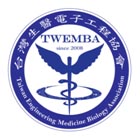 博碩士論文獎申請表格                                            申請人簽名(親簽)：                  申請檢附資料:申請表(A4格式)。畢業論文電子檔(PDF格式)及紙本。*請務必包含口試委員審定書，以茲證明論文通過日期*簡報檔(PPT格式或PDF格式)。學歷證件(畢業證書影本)掃描檔(PDF或JPG格式) 及紙本。指導教授推薦書。申請人基本資料申請人基本資料申請人基本資料申請人基本資料申請人基本資料申請人基本資料申請人基本資料申請人基本資料申請人基本資料中文姓名英文姓名英文姓名英文姓名（請與護照上英文姓名相同）（請與護照上英文姓名相同）（請與護照上英文姓名相同）（請與護照上英文姓名相同）身份證字號性    別性    別性    別□ 男 □ 女□ 男 □ 女出生年月日   年   月   日聯絡電話(  )行動電話行動電話行動電話戶籍地址□□□（請務必填寫郵遞區號）□□□（請務必填寫郵遞區號）□□□（請務必填寫郵遞區號）□□□（請務必填寫郵遞區號）□□□（請務必填寫郵遞區號）□□□（請務必填寫郵遞區號）□□□（請務必填寫郵遞區號）□□□（請務必填寫郵遞區號）通訊地址□同上 □另列於下□同上 □另列於下□同上 □另列於下□同上 □另列於下□同上 □另列於下□同上 □另列於下□同上 □另列於下□同上 □另列於下電子郵件學校系所學校系所學校系所請   將   身   份   證   正   反   面   影   印   本   浮   貼   於  下請   將   身   份   證   正   反   面   影   印   本   浮   貼   於  下請   將   身   份   證   正   反   面   影   印   本   浮   貼   於  下請   將   身   份   證   正   反   面   影   印   本   浮   貼   於  下請   將   身   份   證   正   反   面   影   印   本   浮   貼   於  下請   將   身   份   證   正   反   面   影   印   本   浮   貼   於  下請   將   身   份   證   正   反   面   影   印   本   浮   貼   於  下請   將   身   份   證   正   反   面   影   印   本   浮   貼   於  下請   將   身   份   證   正   反   面   影   印   本   浮   貼   於  下（正面）（正面）（正面）（正面）（背面）（背面）（背面）（背面）（背面）